1.Çalışmalarımı ÖRDİK Ölçütlerine göre ve toplum güvenliği, sağlığı ve çıkarı doğrultusunda yapmayı ve görevler ile doğrudan ya da dolaylı olarak çatışan faktörleri anında açıklama sorumluluğunu,2.Güvenilir bir kişi olarak hareket etmeyi, tüm çıkar çatışmalarından kaçınmayı ve çıkar çatışmasının ortaya çıktığı durumlarda ÖRDİK Alt Komisyonunu bilgilendirmeyi;3. Görevim nedeniyle ulaştığım tüm belge ve bilgilerin gizliliğini saklamayı;4. Bu süreç içinde yapacağım açıklamaların tarafsız ve doğru olacağını;5. Herkese ırk, dil, din cinsiyet, yaş, medeni durum ve siyasi görüş gibi özelliklerine bakmaksızın eşit davranmayı;6. Çalışma arkadaşlarıma yardımcı olmayı ve etik kurallara uymaları konusunda destek olmayı kabul ettiğimi bildiririm.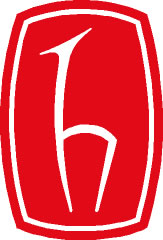 Hacettepe ÜniversitesiKalite KomisyonuÖz Değerlendirme Raporu İnceleme Değerlendirme Alt KomisyonuÖz Değerlendirme Raporu İnceleme Değerlendirme Alt KomisyonuÖz Değerlendirme Raporu İnceleme Değerlendirme Alt KomisyonuEtkinliklerinde Görev Alanlar için Etik KurallarıEtkinliklerinde Görev Alanlar için Etik KurallarıEtkinliklerinde Görev Alanlar için Etik KurallarıAdı Soyadı:Tarih:… / …  /2019İmza: